WitamPrzesyłam zadania na kolejne dni : 15,16,17 kwietnia 2020Środa -15 kwietnia1. Co warto wiedzieć o pogodzie?a)Wykonaj  ćwiczenie nr 1, 2,3, 4 z  załączonej karty- przyjrzyj się zdjęciom. Nazwij to, co widzisz na zdjęciu. Wpisz pierwsze litery w okienka a następnie przeczytaj je.    ( Możesz  do zeszytu wpisać  całe wyrazy, zakreślić kredką pierwsze litery a następnie  wypisać litery w kolejności)- pokoloruj i przepisz zdanie z prawidłową odpowiedzią- poznaj  znaczenie wyrazów: meteorolog, synoptyk .Wykonaj  zadanie 3. Przepisz tekst do zeszytu-przyjrzyj się zdjęciom zaznacz lub wypisz prawidłowe odpowiedzi.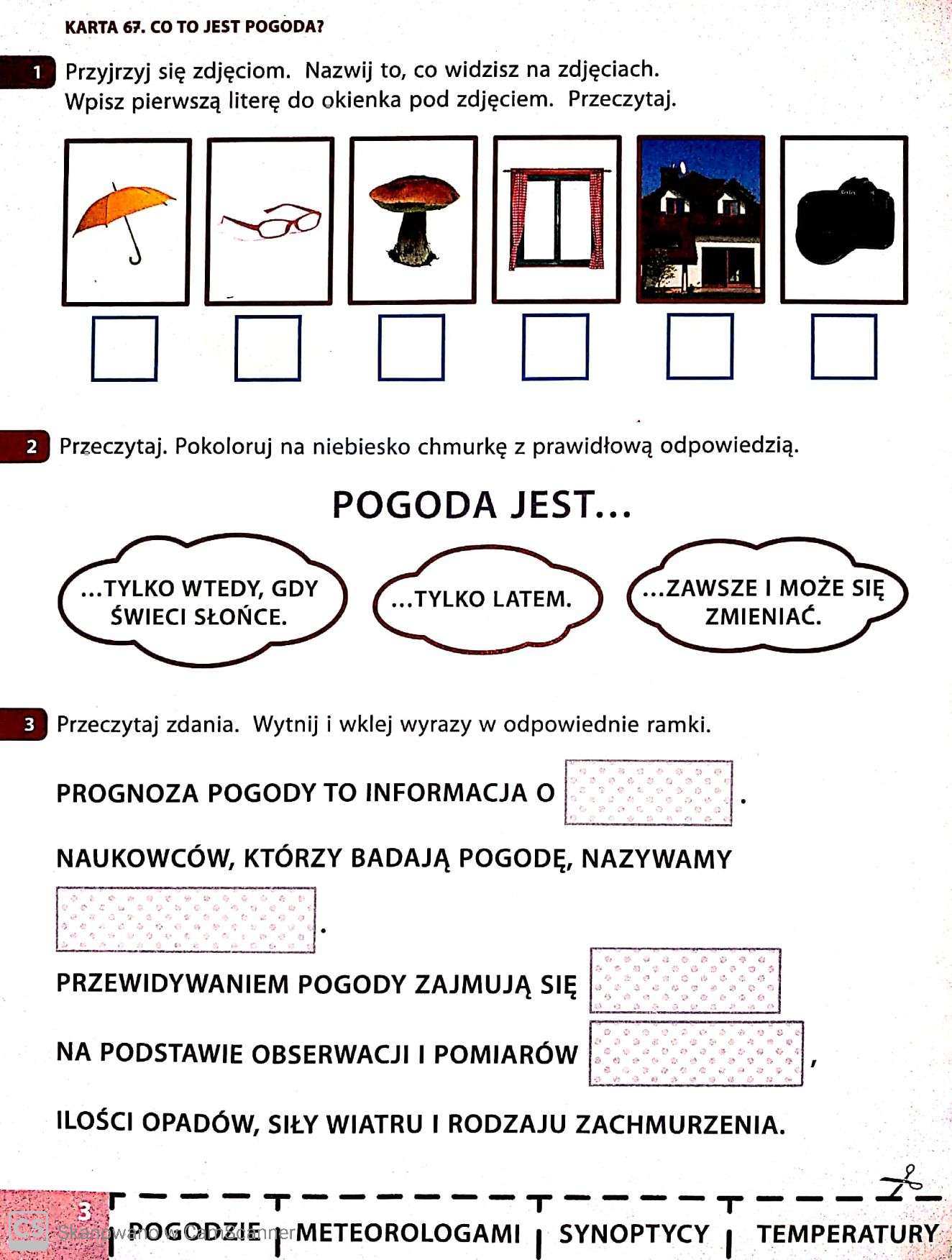 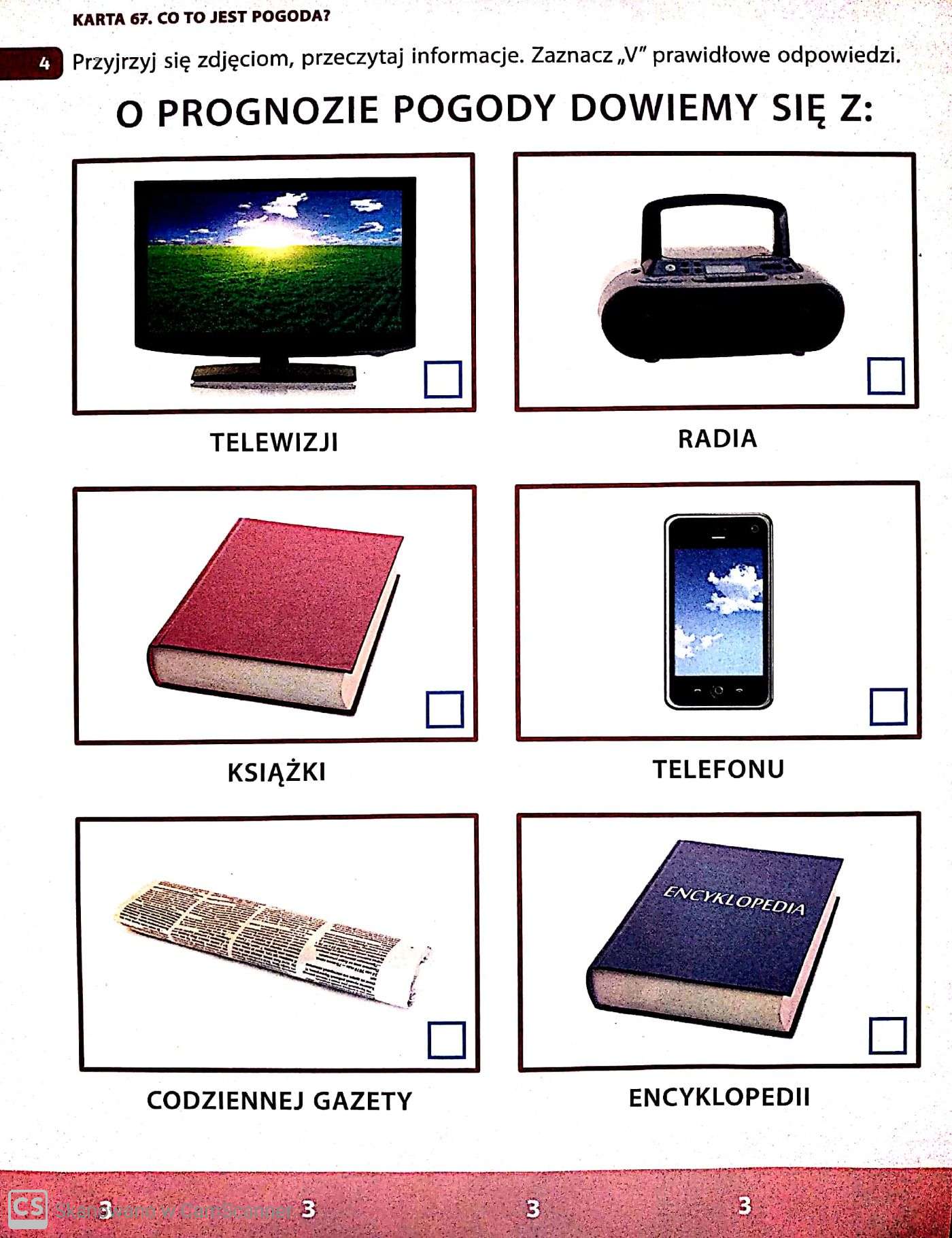 2.Wyszukaj resztki tkanin/  zbędne ubrania/ i wytnij z nich wzory kwiatowe. Ćwicz cięcie po liniach nieregularnych.3. Sztuka użytkowa:Wykonaj jeden kwiatek wiosenny wybrany przez Ciebie.Wzory i techniki kwiatków.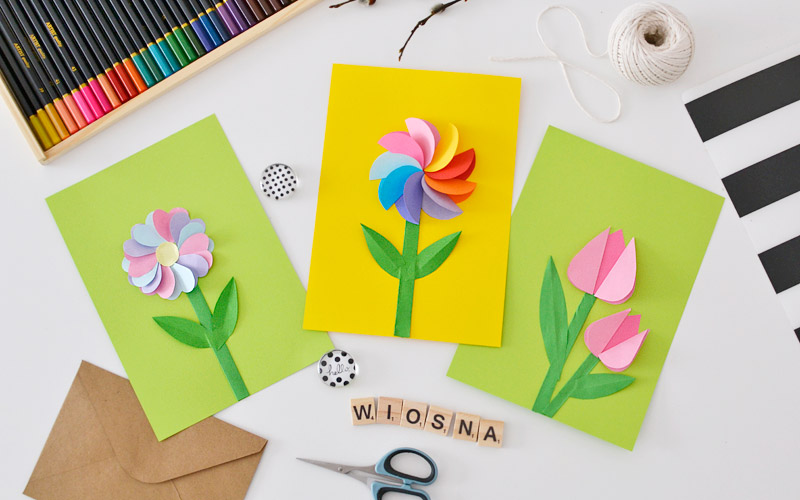 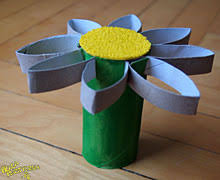 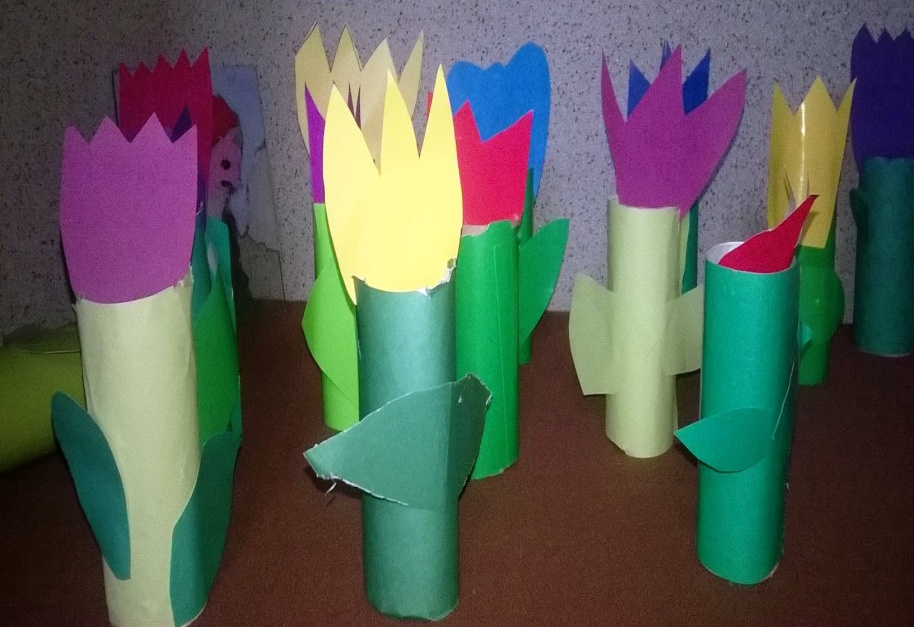 Czwartek-16 kwietniaZmienność pogody i jej elementy1.Połącz  zdjęcia z wyrazami  określającymi elementy pogody/ załącznik nr 12. Opowiedz na podstawie ilustracji , jak zmieniała się pogoda w ciągu jednego wiosennego dnia. Uzupełnij tekst o brakujący wyraz a następnie całość  przepisz  do zeszytu/ załącznik 23. Zaobserwuj pogodę w dniu dzisiejszym. Wskaż obrazki , które mają związek z twoimi obserwacjami.4. Dokończ znane przysłowie: Kwiecień plecień…5.Wyszukaj w Internecie  inne przysłowia o kwietniu. Zapisz kilka z nich.6. Prawda –fałsz. Przeczytaj zdania. Na początku zdania  zaznacz kolorem czerwonym literkę P/ prawda  lub  kolorem zielonym literkę F/ fałszW kwietniu zwierzęta zapadają w sen zimowy.Po wiośnie będzie jesień.27 marca rozpoczyna się wiosna.Kwiecień jest 4 miesiącem roku.Wiosną ptaki odlatują do ciepłych krajów.Wiosenne miesiące to: marzec, kwiecień, maj.Kwiecień jest jesiennym miesiącem.Po kwietniu będzie miesiąc maj.Rok ma 10 miesięcy.Wiosną budzi się do życia cała przyroda.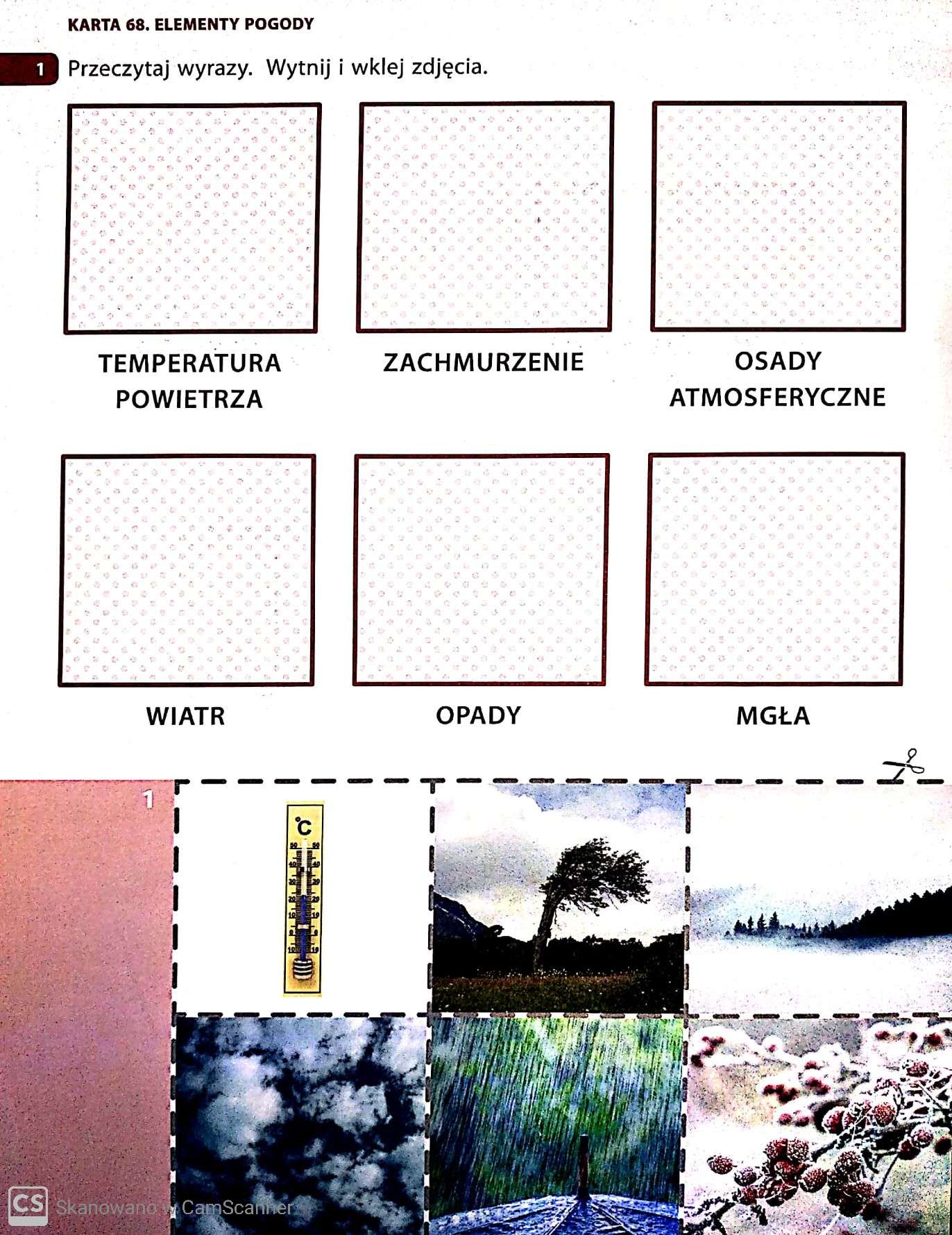 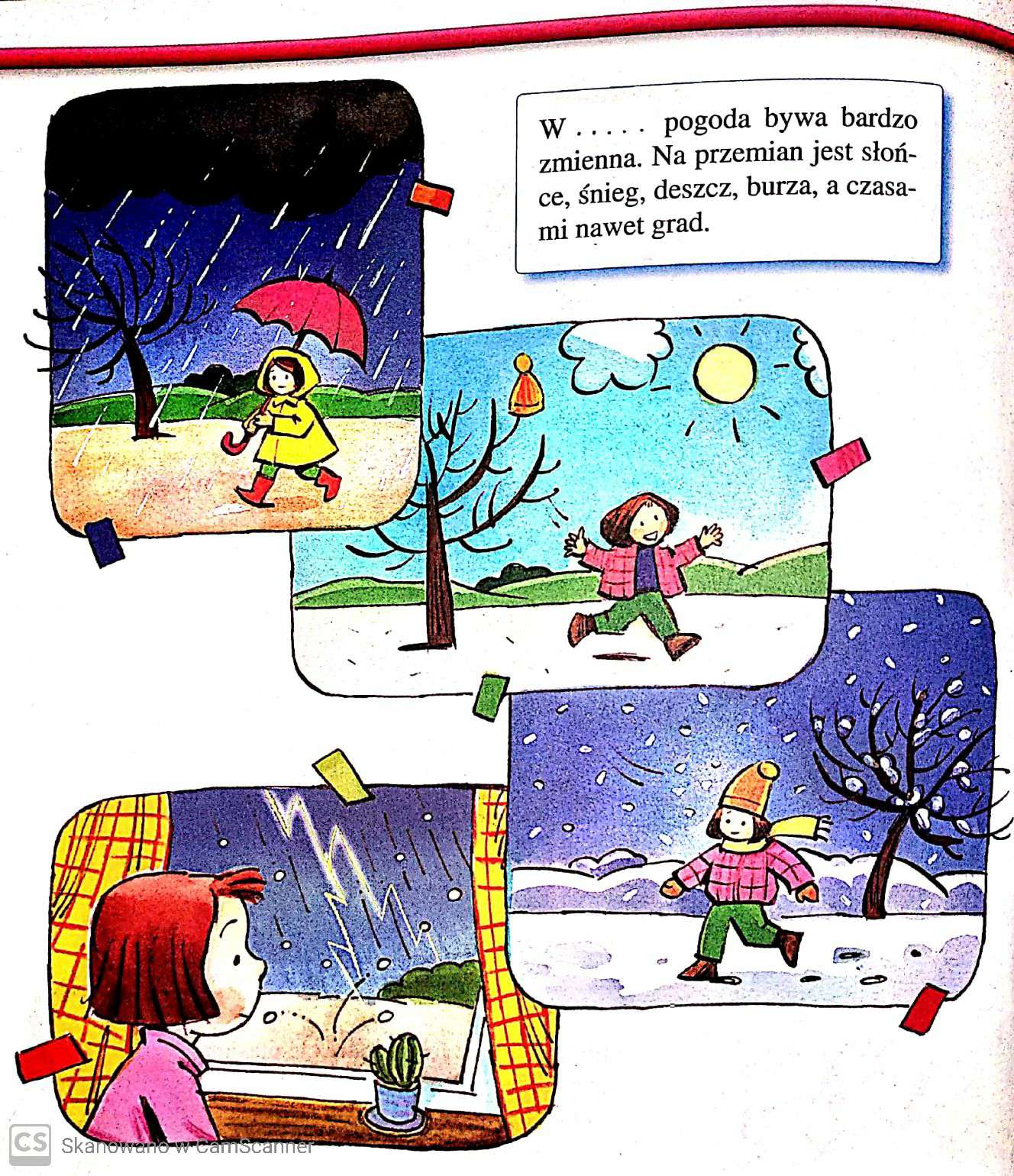 Wiosenne prace w ogrodzie1.W oparciu o ilustrację, wymień prace, jakie trzeba wykonać wiosną w ogrodzie przed siewem nasion.2. Zaprojektuj różnokolorową grządkę z kwiatami.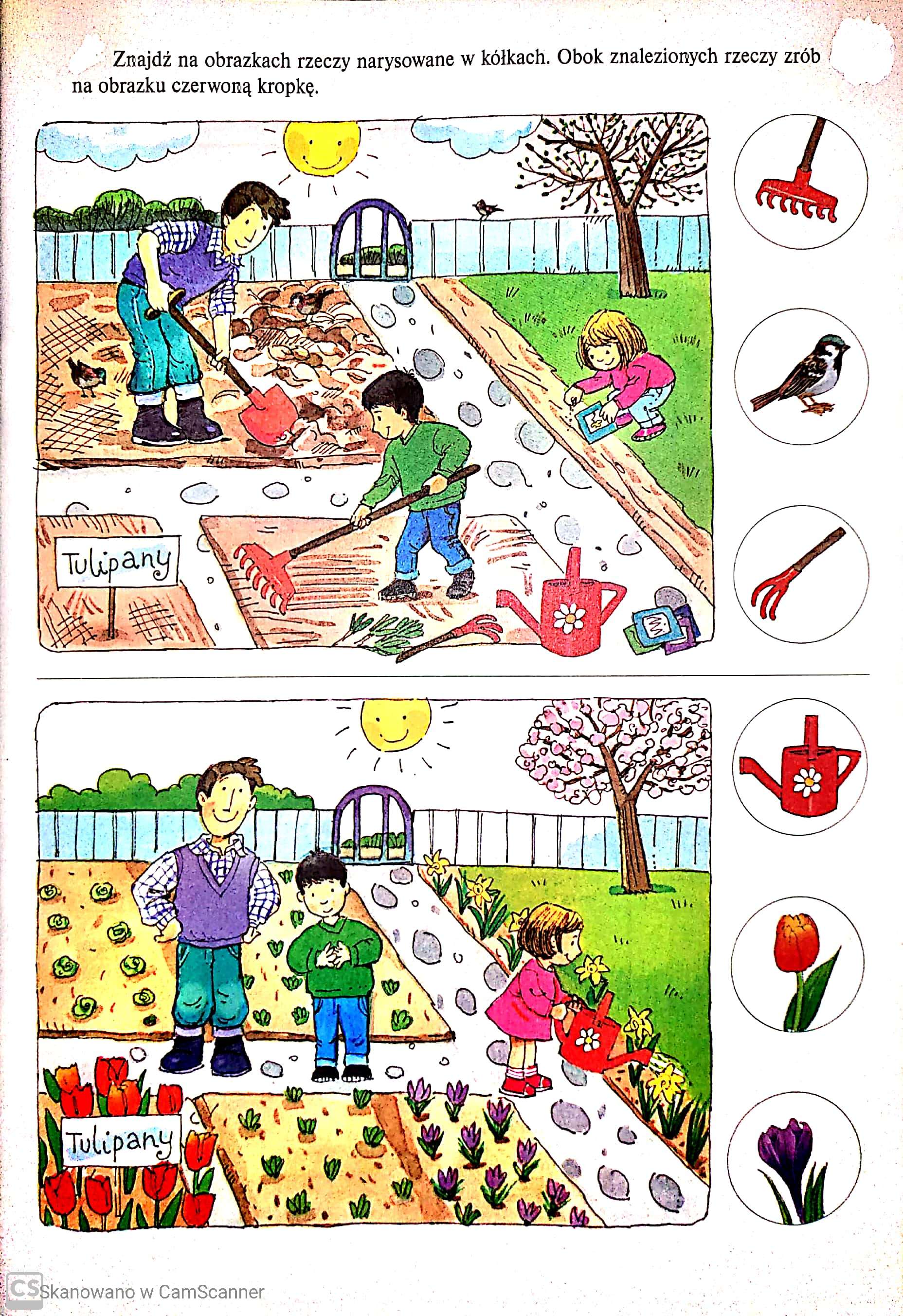 MuzykaTemat: Rozwijanie zdolności słuchowych.Skopiuj poniższy link do przeglądarki i zapoznaj się z brzmieniem orkiestry symfonicznej:https://www.youtube.com/watch?v=SHWoQrLnstUSkopiuj poniższy link do przeglądarki i pokoloruj instrumenty online:https://www.kolorowankionline.net/instrumenty-muzycznePokoloruj poniższy rysunek: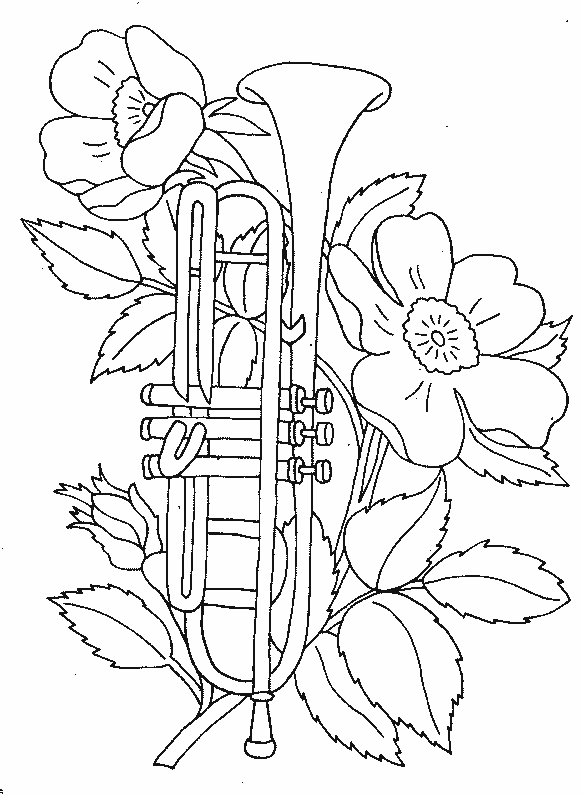 Piątek- 17 kwietniaDodajemy i odejmujemy w zakresie 10 -ćwiczymy umiejętności matematyczne1. Wykonaj działania zamieszczone na kartach pracy / załącznik 1,2,3 poniżej.2. Gospodarstwo domowe:  Pierwszy etap prania . Segregowanie  ubrań  według kolorów /załącznik 4Ćwicz pranie ręczne  drobnych elementów  odzieży. Co musisz przygotować nim rozpoczniesz pranie?PozdrawiamWiesława Zajdel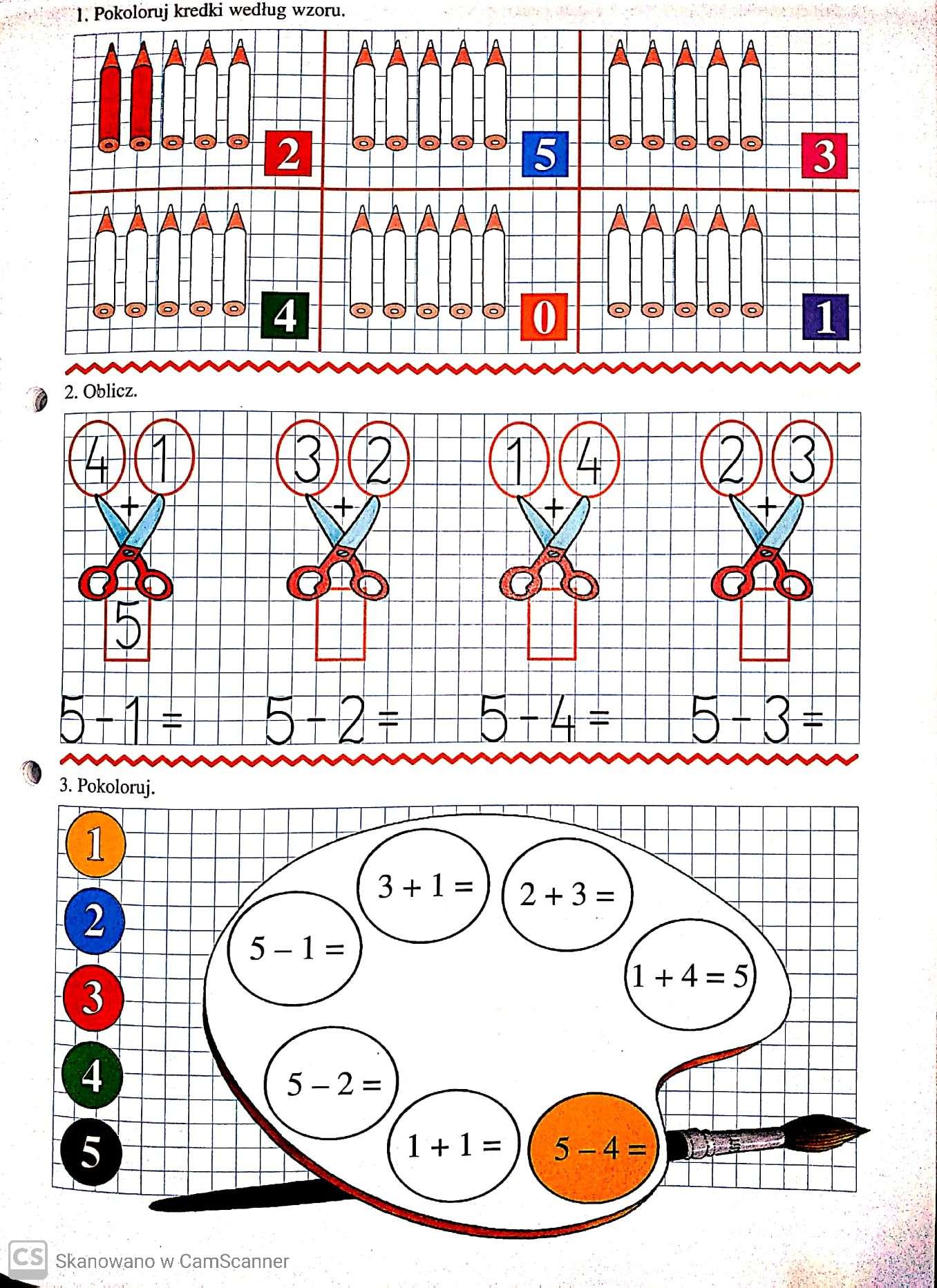 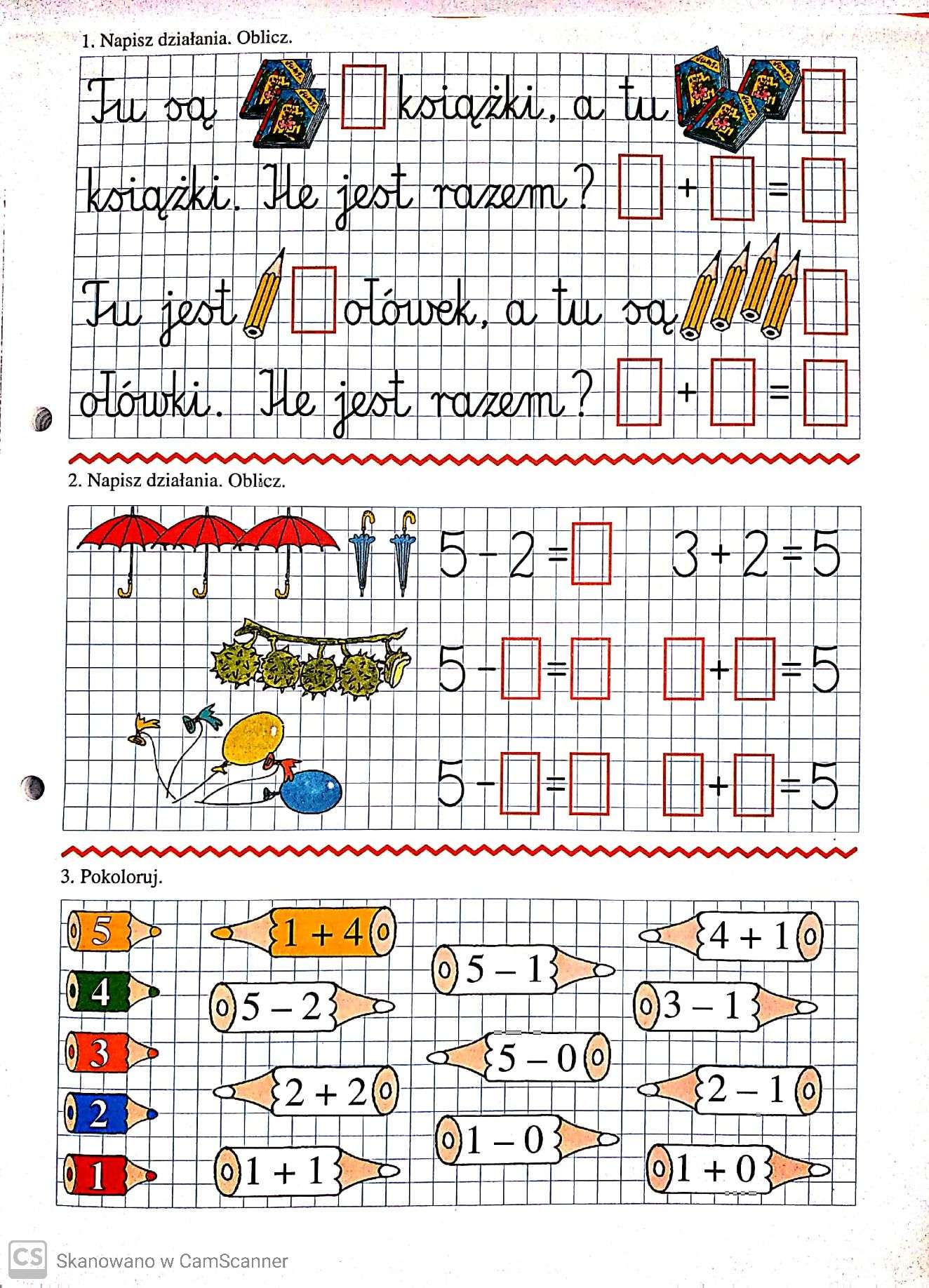 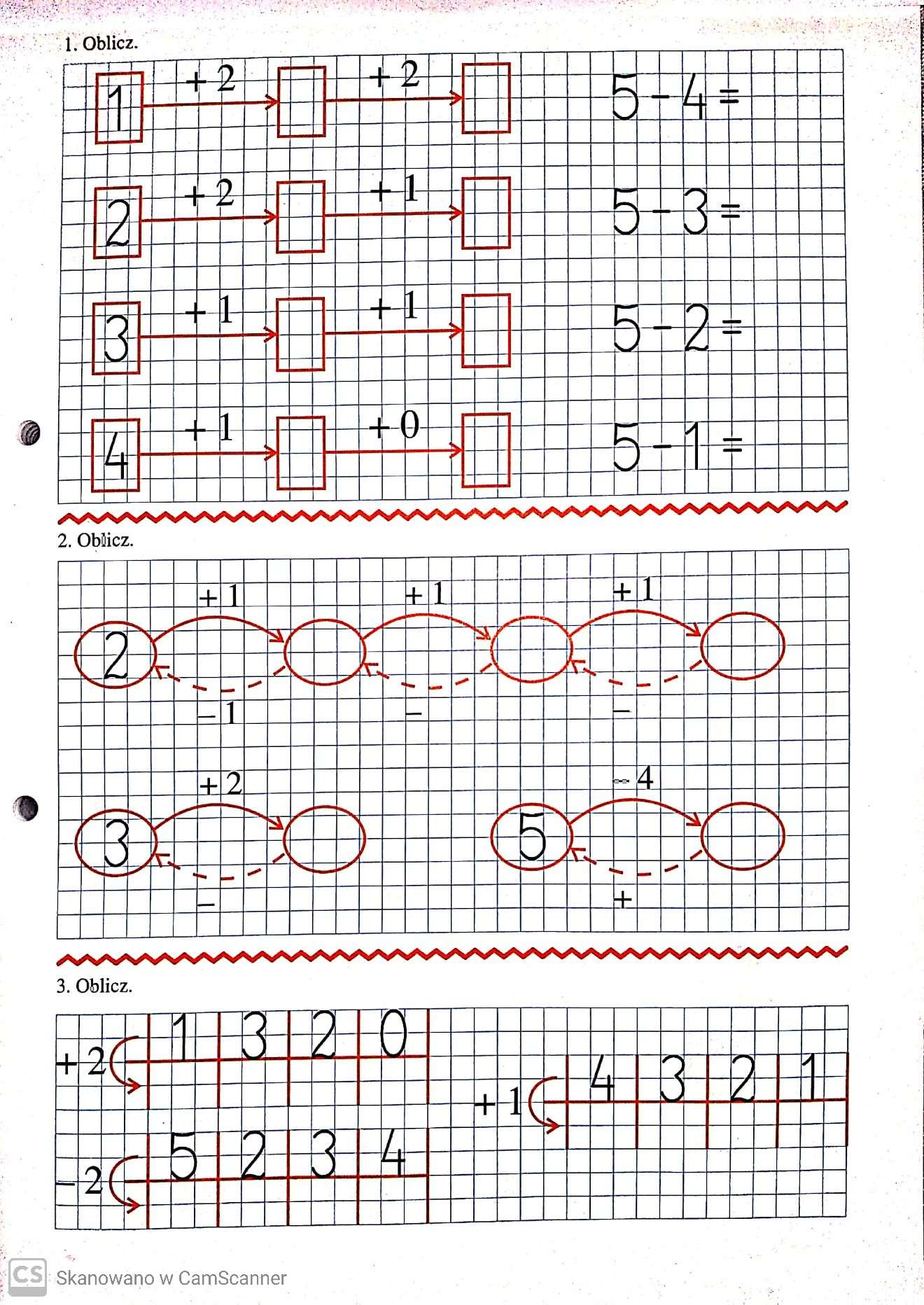 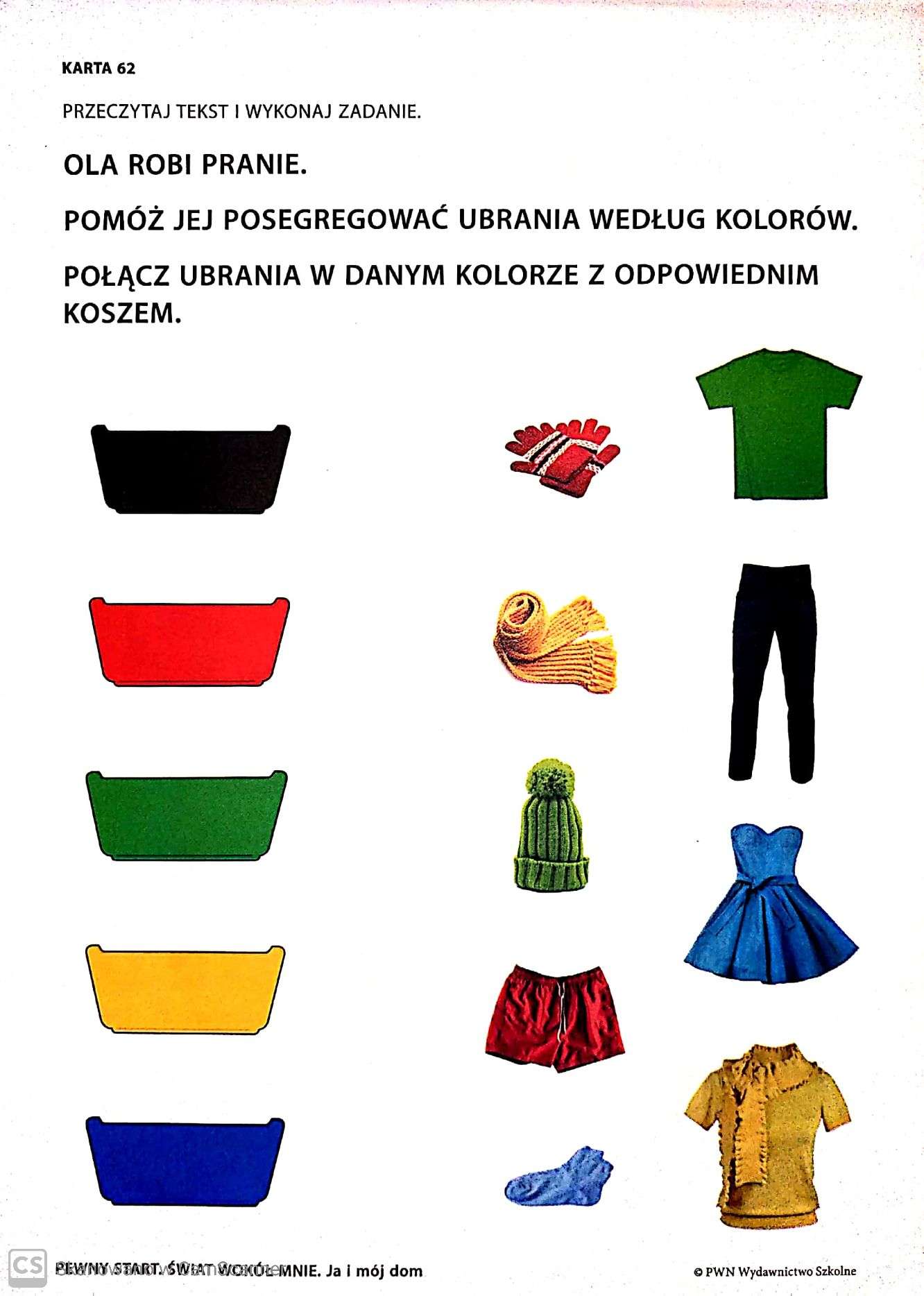 